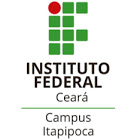 FORMAÇÃO - CÉLULAS DE APRENDIZAGEM COOPERATIVA DOS ALUNOS DOS CURSOS TÉCNICOS INTEGRADOS DO IFCE CAMPUS ITAPIPOCACÉLULAS DE APRENDIZAGEM COOPERATIVA: FUNDAMENTOS E PAPEIS DESEMPANHADOS NOS GRUPOS DE APRENDIZAGEMA aprendizagem cooperativa tem suas raízes teóricas nos pensadores europeus e estadunidenses ainda no final do século XIX.As primeiras experiências de aprendizagem cooperativa no Brasil surgiram no Ceará, na cidade de Pentecoste, em 1994.Esta experiência resultou na criação da Escola Popular Cooperativa de Pentecoste em 2003 e na implementação do Programa de Aprendizagem Cooperativa em Células Estudantis pela Universidade Federal do Ceará – UFC em 2009.“A aprendizagem cooperativa é definida como um conjunto de técnicas de ensino em que os alunos trabalham em pequenos grupos e se ajudam mutuamente, discutindo a resolução de problemas facilitando a compreensão do conteúdo.” (JOHNSON; JOHNSON, 1999).Estes grupos que utilizam a metodologia da aprendizagem cooperativa são chamados de Células de Aprendizagem Cooperativa.Todavia, as células possuem um significado e modus operandi para além dos tradicionais ‘grupos de estudo’Segundo JOHNSON e JOHNSON (1999), os elementos essenciais da aprendizagem cooperativa que diferenciam as células de aprendizagem dos tradicionais grupos de estudo são: a responsabilidade mútua (interdependência positiva); a responsabilidade individual; a relação entre os pares e o desenvolvimento de habilidades interpessoais e sociais que a vivência das células de aprendizagem estimula e possibilita.ORIENTAÇÕES GERAIS PARA A DIVISÃO DE FUNÇÕES E CONTRATO DE COOPERAÇÃO PARA RECONHECIMENTO DOS TIPOS DE HABILIDADES SOCIAIS.DIVISÃO DE FUNÇÕESÉ muito importante que seja atribuída a cada membro da equipe uma função que seja complementar e esteja interligada as demais. A atribuição de funções nos grupos estabelece o que os membros do grupo esperam uns dos outros. Os membros não precisam necessariamente atuar numa mesma função sempre, é importante que haja uma rotatividade de funções a cada atividade. (Obs.: fiquem à vontade para inserir outras funções que acharem convenientes).Articulador: Orienta a execução da tarefa da célula; Chama o professor, se esgotados todos os recursos de resolução da questão na célula ; Representa a célula se houver uma questão a colocar ao professor;Verificador: Certifica-se de que todos compreenderam a atividade; Convida os membros a manifestar seus acordos ou desacordos;Relator: Faz a síntese dos trabalhos para apresentar; Coordena/organiza a apresentação do trabalho.Gestor do tempo e dos recursos: Verifica se as atividades estão sendo realizadas no tempo previsto; Pode sugerir divisão de tempo por atividades; Anota toda a perda de tempo da célula; Se necessário controla o tempo de fala dos participantes da célula; Assegura que todos os materiais necessários estão disponíveis quando necessários; Arruma e arquiva todos os materiais usados de forma a deixar o espaço limpo e arrumadoMediador: Procura prevenir conflitos; recorda as regras que favorecem o respeito ( ajudar uns aos outros, encorajar os colegas, desempenhar o seu papel, falar na sua vez); Elogiar os membros da célula que estão a participar bem e incentiva os menos participativos; Assegura-se de que não há comentários depreciativos sobre ninguém.Observador: Observa, anota e contabiliza os comportamentos; comunica as suas observações aos membros da célula; observa e comenta os progressos feitos pela célula em relação aos conhecimentos a serem adquiridos.ACORDO DE COOPERAÇÃO – Orientações geraisRealizar divisão de funções e tarefas entre os membros do grupo;Evitar conversas paralelas, sair da célula para atender telefone ou utilizar outros aparelhos eletrônicos;Finalizar as tarefas dentro do tempo previsto;Esforçar-se para realizar a atividade individual;Prestar bastante atenção quando o colega estiver apresentando seu trabalho individual no grupo;Evitar coagir colegas quando eles estiverem dispersos sem colaborar, mas encorajá-los a contribuir com a sua tarefa individual e/ou com o trabalho coletivo;Todos devem esforçar-se para alcançar a meta coletiva;Celebrar o sucesso se o grupo alcançar a meta coletiva;Evitar coagir as pessoas a irem apresentar a reflexão da atividade no fechamento;Permitir e estimular que cada membro expresse seu feedback acerca de como trabalharam em grupo (processamento de grupo);Outros se desejar.ACORDO DE COOPERAÇÃO - Orientações específicasEscutar atentamente no momento que o colega estiver explicando a sua habilidade em seu grupo base;No momento da explicação da habilidade buscar falar de forma clara e objetiva;No momento de tecer o comentário sobre a habilidade social apresentada pelo colega no grupo base busque criticar somente a ideia e não a pessoa;Manter o foco e a atenção na explicação do colega no momento das filas duplas;Garantir que cada pessoa fale em três minutos sua habilidade social para o colega no momento da fila dupla;Evitar coagir as pessoas a irem apresentar a reflexão da atividade no fechamento;REFERÊNCIAS:JOHNSON, David. W.; JOHNSON, Roger. Teaching Students To Be Peacemarkers (4 ed.) Edina,MN: Interaction Book Company, 1999.JOHNSON, David. W.; JOHNSON, Roger. T.; SMIT, KarL A. A Aprendizagem Cooperativa Retorna as Faculdades. 2010. SEDUC. Secretaria de Educação do Estado do Ceará. Curso de Formação de Facilitadores em Aprendizagem Cooperativa (SEDUC/UFC/PRECE). Oficina de Habilidades Sociais 2ª versão. Fortaleza, Ceará, 2014.“Feliz aquele que transfere o que sabe e aprende o que ensina”. (Cora Coralina) PROGRAMAÇÃOPROGRAMAÇÃO14h00minAcolhida.14h10minApresentação dos fundamentos das Células de Aprendizagem Cooperativa e dos papeis desempenhados nos grupos de aprendizagem.14h30minOficinas de Histórias de vida e acordos de cooperação.15h30minMetodologias de aprendizagem cooperativa a serem aplicadas nas células estudantis.